NATHALIEZWICKYTRIATHLON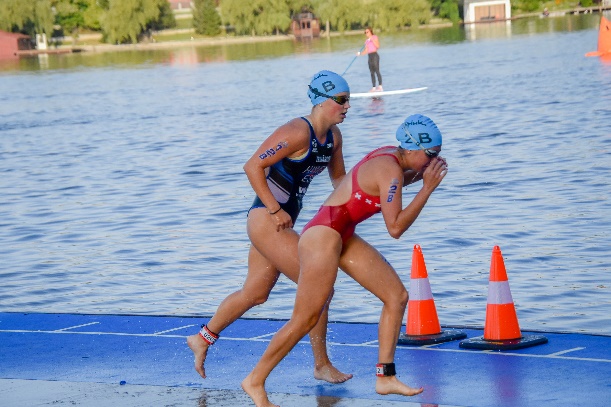 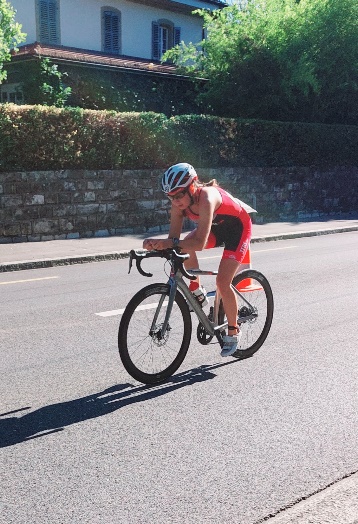 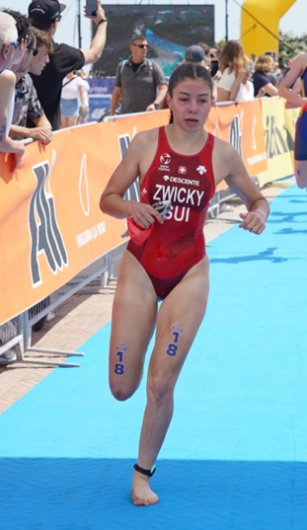 